REDISTRICTING SURVEYBrothers,	R:.W:. Bro Ken Sokolowski has prepared this survey for us to get as many Brothers inputs as possible. Please disseminate this survey out to all the members of your respective lodges and return the data back to me no later than the 1st of December.Fraternally Yours,R.·.W.·. Bro. Theodore C. VolkertDistrict Deputy Grand MasterOtsego-Schoharie Masonic DistrictThe Grand Master has asked that Districts try to consolidate where possible so that a District will have at least 10 Lodges.  At this time, with the addition of Delaware River Lodge, the Otsego – Schoharie District (soon to have a new name) will have 11 Lodges, but there are at least 3 lodges in negotiations to transfer to another district or merge with other lodges which could potentially leave us with only 8. Please bring this survey before your Lodge and answer the following questions so a consensus can be reached as to whether or not to add more Lodges to our District. Please mail/email your answers to RW Ted Volkert.1. Would you be happy with our District as it is with the addition of Delaware River Lodge?  Y/N2. Do you think that our District should add more Lodges?  Y/N   If so which ones and why.3. If our District were to add more Lodges making it even larger than it already is, do you think it would have an impact on our District Officers ability to visit Lodges?  Y/N   If so, explain.4. Do you think adding more Lodges will have a negative or positive affect when seeking to fill the positions of new District Officers?   5. Should splitting our District along county lines and joining other Districts be considered?   Y/NPlease add any comments or suggestions you might have: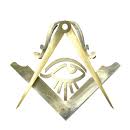 